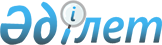 О реализации инвестиционного проекта "Завод для производства теплоизоляционных панелей "Полиалпан", размещаемого в г.Акмоле на производственных площадях акционерного общества "Казахстан-Полиалпан"Постановление Кабинета Министров Республики Казахстан от 20 марта 1995 г. N 308



          В целях удовлетворения потребности в теплоизоляционных
материалах с учетом острого дефицита энергоисточников в республике и
для создания производственной базы акционерного общества
"Казахстан-Полиалпан" путем привлечения иностранных кредитов, в
соответствии с Указом Президента Республики Казахстан от 19 января
1995 г. N 2035  
 U952035_ 
  "О мерах по повышению эффективности
государственного управления и регулирования процессов привлечения
иностранного капитала в экономику Республики Казахстан" и учитывая,
что осуществление новой жилищной политики является абсолютным
приоритетом государства, на основании распоряжения Премьер-министра
Республики Казахстан от 3 февраля 1995 г. N 37, Кабинет Министров
Республики Казахстан постановляет:




          1. Одобрить контракт, заключенный между акционерным обществом
"Казахстан-Полиалпан" и германской фирмой 
"Полиалпан-Фасседенсистеме", на строительство завода для 
производства теплоизоляционных панелей в г. Акмоле на общую сумму
49,7 млн. (сорок девять млн. семьсот тысяч) немецких марок.
 07_05_00 




          2. Финансирование данного контракта провести в рамках 
германской кредитной линии, предоставленной Республике Казахстан.




          3. Акционерному обществу "Казахстан-Полиалпан":




          представить все необходимые гарантии Министерству финансов
и государственному Экспортно-импортному банку Республики 
Казахстан;




          обеспечить оплату аванса, страхового взноса, комиссий 
обслуживающим банкам, а также процентов и дальнейшее погашение
задолженности за счет собственных средств.




          4. Государственному Экспортно-импортному банку Республики
Казахстан:




          осуществить основную экспертизу технико-экономического
обоснования и контракта, кредитного соглашения;




          заключить индивидуальное кредитное соглашение по данному
проекту с банком-кредитором Германии в соответствии с заключенным
контрактом на поставку технологических линий и оборудования для
акционерного общества "Казахстан-Полиалпан";




          заключить внутреннее кредитное соглашение с акционерным
обществом "Казахстан-Полиалпан";  




          принимать необходимые меры по обеспечению своевременной
выплаты задолженности, вплоть до приостановления действия кредитного
соглашения.




          5. Министерству финансов Республики Казахстан:




          выдать Правительственную гарантию банку-кредитору по данному
проекту;




          разрешить списывать в счет погашения задолженности средства
в тенге и валюте с банковских счетов акционерного общества 
"Казахстан-Полиалпан" при просрочке платежей.




          6. Акционерному обществу "Казахстан-Полиалпан", Министерству
экономики, Министерству финансов и государственному 
Экспортно-импортному банку Республики Казахстан своевременно вносить 
предложения на рассмотрение Кабинета Министров Республики 
Казахстан по всем вопросам, решение которых необходимо для 
эффективной реализации проекта.




          7. Данное производство располагается в г.Акмоле и обеспечивает




своей продукцией территорию компактного проживания этнических немцев
Казахстана.
     Включить представленный проект в комплекс мер, направленных на
этническое возрождение немцев, проживающих в Казахстане.
     8. Возложить на главу Акмолинской областной администрации 
контроль за реализацией проекта и своевременными выплатами по
кредиту.

 Первый заместитель
  Премьер-министра
Республики Казахстан
      
      


					© 2012. РГП на ПХВ «Институт законодательства и правовой информации Республики Казахстан» Министерства юстиции Республики Казахстан
				